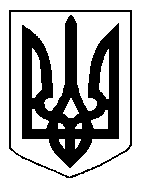 БІЛОЦЕРКІВСЬКА МІСЬКА РАДА	КИЇВСЬКОЇ ОБЛАСТІ	Р І Ш Е Н Н Я
від  29 серпня 2019 року                                                                        № 4174-75-VIIПро внесення змін в пункт 1  рішення міської ради  від 31 січня 2019  року № 3394-65-VII«Про надання дозволу на розроблення технічної документації із землеустрою щодо встановлення (відновлення) меж земельної ділянки в натурі  (на місцевості) ПРИВАТНОМУ ПІДПРИЄМСТВУ ФІРМІ «БРАМА-АБФ»Розглянувши звернення постійної комісії з питань земельних відносин та земельного кадастру, планування території, будівництва, архітектури, охорони пам’яток, історичного середовища та благоустрою до міського голови від 30 липня 2019 року №312/2-17, протокол постійної комісії з питань  земельних відносин та земельного кадастру, планування території, будівництва, архітектури, охорони пам’яток, історичного середовища та благоустрою від 30 липня 2019 року №186, заяву ПРИВАТНОГО ПІДПРИЄМСТВА ФІРМИ «БРАМА-АБФ» від 26 липня 2019 року №4198, відповідно до ст.ст. 12, 79-1, 93, 122, 123 Земельного кодексу України, ст. 55 Закону України «Про землеустрій», ч.3 ст. 24 Закону України «Про регулювання містобудівної діяльності», п. 34 ч. 1 ст. 26 Закону України «Про місцеве самоврядування в Україні», Інструкції про встановлення (відновлення) меж земельних ділянок в натурі (на місцевості) та їх закріплення межовими знаками затвердженої Наказом Державного комітету України із земельних ресурсів від 18 травня 2010 року за №376, міська рада вирішила:1.Внести зміни в пункт 1  рішення міської ради  від 31 січня 2019  року № 3394-65-VII«Про надання дозволу на розроблення технічної документації із землеустрою щодо встановлення (відновлення) меж земельної ділянки в натурі  (на місцевості) ПРИВАТНОМУ ПІДПРИЄМСТВУ ФІРМІ «БРАМА-АБФ», а саме слова та цифри: «10.02.  Для облаштування та догляду за прибережними захисними смугами » замінити на слова та цифри: «10.08. Для  культурно-оздоровчих потреб, рекреаційних, спортивних і туристичних цілей» у зв’язку з технічною помилкою.2.Контроль за виконанням цього рішення, покласти на постійну комісію з питань  земельних відносин та земельного кадастру, планування території, будівництва, архітектури, охорони пам’яток, історичного середовища та благоустрою.Міський голова                                                                                              Г. Дикий